TÍTULO – modelo space week nordeste 2023Nome e sobrenomes do Primeiro Autor 1, Nome e sobrenomes do Segundo Autor 2, Nome e sobrenomes do Terceiro Autor 3e Nome e sobrenomes do Último Autor4ResumoO resumo deve aparecer na parte superior da coluna da esquerda do texto. O resumo deve conter entre 150 e 200 palavras. Todos os artigos devem ser escritos em Português, Inglês ou Espanhol. Note que quando escrito em Português ou Espanhol o artigo deve conter um Abstract em inglês. Todos os artigos devem conter um máximo de 5 páginas incluindo referências.Palavras-chave — um, dois, três, quatro, cinco.AbstractTodos os artigos escritos em Português e Espanhol devem conter um Abstract. Tanto o título da seção quanto o texto em inglês devem estar em itálico. O Abstract também deve conter de 150 a 200 palavras. Note que ao longo do texto todas as palavras de língua inglesa também devem aparecer em itálico.Key words — One, two, three, four, five.1. IntroduçãoEstas orientações incluem descrições completas sobre fonte, espaçamento e informação relacionada para produzir o manuscrito. Por favor, siga as orientações e em caso de dúvida, entre em contato com a organização da Space Week Nordeste 2023 no email: spaceweeknordeste@gmail.com.Os artigos completos devem conter os seguintes itens: Resumo, Introdução, Material e Métodos, Resultados e Discussão (em uma única seção ou separados), Conclusões e Referências. Dependendo da natureza do artigo (por exemplo, artigos metodológicos) a adaptação do formato proposto também será aceita.Hipóteses, perguntas de pesquisa e objetivos devem ser parte da introdução, sendo posicionadas no final da seção.2. MateriaL e MétodosTodo o conteúdo, incluindo o texto, as ilustrações e os gráficos, deve ser mantido dentro de uma área de impressão de 178 mm de largura por 229 mm de altura. Não incluir qualquer coisa fora da área de impressão. A margem superior deve ser de 25 mm, exceto para a página de título, e a margem esquerda deve ser de 19 mm. Todo o texto deve estar em um formato de duas colunas. Colunas são de 86 mm de largura, com um espaço de 6 mm entre elas. O texto deve conter seus parágrafos justificados.3. ResultadosO título do artigo (na primeira página) deve começar a 35 mm da borda superior da página, centralizado, com fontes maiúsculas Times New Roman e tamanho 14 pontos em negrito. Nomes dos autores e afiliações devem aparecer abaixo do título em letras maiúsculas e minúsculas. Artigos com vários autores e afiliações podem utilizar duas ou mais linhas para posicionar estas informações.4. discussãoPara um melhor resultado no processo de renderização, recomendamos o uso de fonte Times New Roman. Além disso, esta padronização dará uma aparência uniforme aos anais do evento. Use um tamanho de fonte 10 pontos em todo o artigo. As legendas das figuras devem ser formatadas com fonte 9 pontos em negrito. Use espaçamento simples entre linhas em todo o texto. Por favor, não utilizar espaçamento duplo em seu artigo.A primeira linha do primeiro parágrafo de cada seção não deve ser recuada, mas todos os parágrafos seguintes dentro da seção devem ser recuados (0,63 cm) como demonstrado neste parágrafo.4.1. SubseçõesSubseções devem aparecer em letras minúsculas (apenas a primeira letra da palavra inicial em maiúscula) em negrito e devem começar na margem esquerda em uma linha separada.4.1.1. Sub-subseçõesSub-subseções, como no presente subitem, são desencorajadas. No entanto, se você precisar usá-las, estas devem aparecer em letras minúsculas (apenas a primeira letra da palavra inicial em maiúscula) e começar na margem esquerda em uma linha separada, com início do texto do parágrafo na linha seguinte. Os títulos das sub-subseções devem estar em itálico.5. ConclusõesOs principais títulos, como por exemplo, "1. Introdução", devem aparecer em letras maiúsculas, em negrito, centralizados na coluna e com uma linha em branco antes e uma linha em branco depois. Usar um ponto (".") depois do número do título.Se a última página do seu artigo for parcialmente preenchida, organize as colunas para que estas fiquem uniformemente equilibradas, se possível, ao invés de ter uma coluna longa.A lista e o número de referências bibliográficas aparecem no final do artigo. As referências devem ser numeradas em ordem de ocorrência no documento. Quando a referência for citada no texto, digite o número correspondente da referência entre colchetes, como mostrado no final desta frase [1].6. Numeração de páginasPor favor, não paginar seu artigo. A identificação de números de página será inserida quando o artigo for incluído nos Anais do Congresso.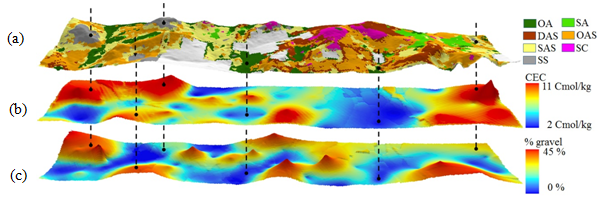 Figura 1. As legendas das figuras (e também tabelas) devem ser formatadas com fonte 9 pontos, em negrito, e centralizadas na coluna.Tabela 1. Regras para tabelas são as mesmas das figuras.7. Ilustrações, gráficos, fotografiaS E TABELASAs ilustrações devem aparecer dentro das margens designadas na formatação. Se necessário as figuras podem abranger as duas colunas. Se possível, posicione as ilustrações na parte superior das colunas, em vez de no meio ou na parte inferior. Cada ilustração deve ser seguida de uma legenda e do número de cada ilustração, que deve ser citada no texto (Figura 1). As mesmas regras de posicionamento e referências no texto se aplicam  às tabelas (Tabela 1).8. Referências[1] A. B. Smith, C. D. Jones, and E. F. Roberts. Título do Artigo, Periódico, volume (v.):páginas (pp.), data.[2] C. D. Jones, A.B. Smith, and E. F. Roberts. Título do Livro. Editora, Local, data.Observação: Template baseado no do  XXSBSR 2023 (XX Simpósio Brasileiro de Sensoriamento Remoto)Item 1Item 2Item 3Item 4Valor 11Valor 12Valor 13Valor 14Valor 21Valor 22Valor 23Valor 24